REQUERIMENTO N° 347/2023ASSUNTO: Solicita ao Exmo. Sr. Prefeito Municipal informações do Executivo e da Secretária responsável sobre o abandono de ônibus moderno e adaptado, conforme especifica.Senhor Presidente,CONSIDERANDO que, esse vereador foi procurado por munícipes e em contato com a população local na busca de intervir junto ao Executivo sobre a situação de um ônibus “novo” em estado de abandono, sendo que se trata de um ônibus moderno e adaptado adquirido para atendimento da população;CONSIDERANDO que, o veículo, que foi adquirido com recursos públicos, atualmente encontra-se em um estado de deterioração lamentável, sendo uma medida inaceitável considerando o investimento feito com o dinheiro público e para uso público;CONSIDERANDO que, esse ônibus deveria estar sendo utilizado para atividades educacionais, excursões escolares, viagens de atletas do município entre outras atividades de entretenimento e de bem-estar da comunidade. E é com tristeza que relatamos a atual condição do veículo, que está em total deterioração e negligência por parte da administração municipal (imagens em anexo);CONSIDERANDO que, o referido ônibus, que representou um investimento de R$ 700 mil, foi projetado para servir como um meio de transporte moderno e acessível, destinado a excursões escolares, eventos da Melhor Idade, jogos e outras iniciativas de relevância para os cidadãos de nossa cidade. E hoje lamentavelmente, após apenas três anos de sua aquisição e com uma quilometragem de menos de 40 mil, o ônibus encontra-se em um estado de completo abandono e também um prejuízo à comunidade que deveria estar se beneficiando de seu uso;CONSIDERANDO que, um tema apresenta grande perplexidade o contraste entre a situação atual do ônibus e os investimentos significativos que estão sendo alocados para outras finalidades. Como o aumento substancial de repasses de verbas para uma empresa privada, em detrimento da preservação e uso adequado do nosso patrimônio, suscita questionamentos legítimos sobre as prioridades da gestão pública.REQUEIRO nos termos regimentais e após ouvido o Douto e Soberano plenário, que seja oficiado ao Exmo. Senhor Prefeito Municipal a informar a essa Casa de Leis sobre: Existe estudo ou alguma avaliação completa do estado atual do ônibus e elaboração de um plano de reparos e manutenção emergencial?2) Investigação sobre as circunstâncias que levaram ao abandono e falta de proteção do veículo, bem como a apuração das responsabilidades?3) Definição de um cronograma para a restauração do ônibus, de forma que ele possa voltar a ser utilizado de acordo com sua finalidade original atendendo a população?SALA DAS SESSÕES, 25 de agosto de 2023.IGOR HUNGAROVereador – PDT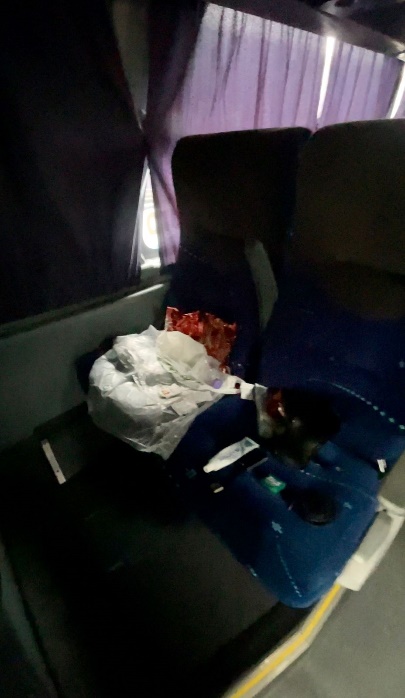 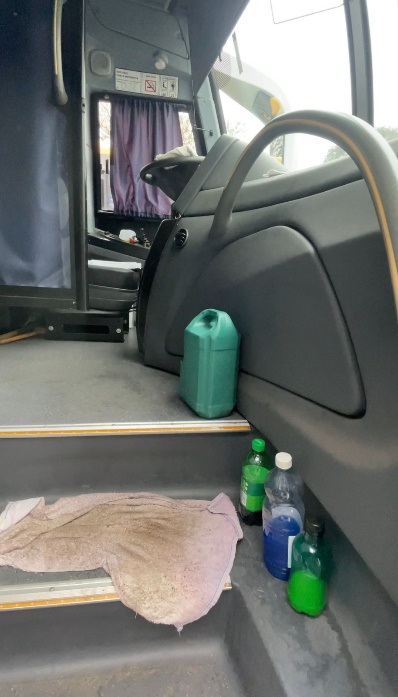 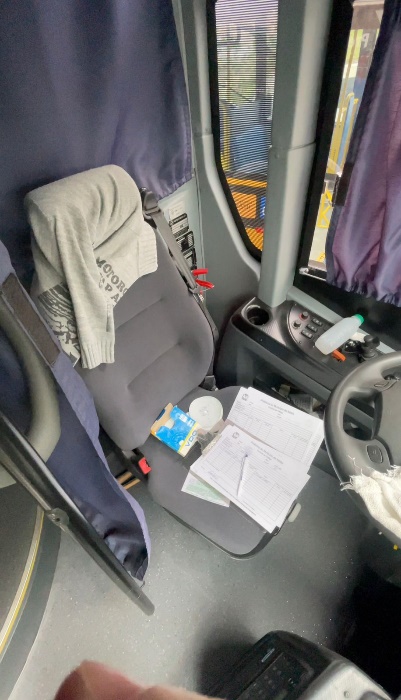 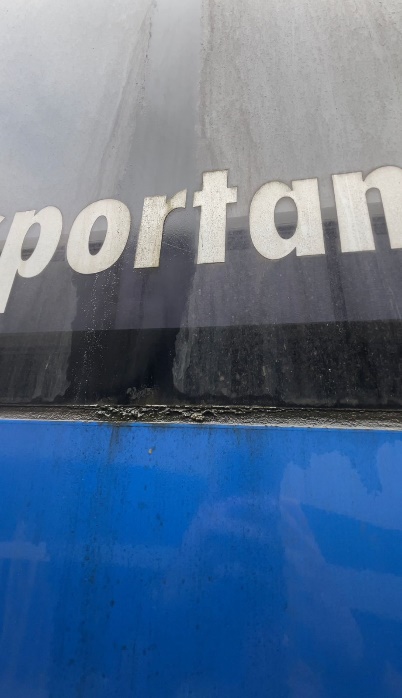 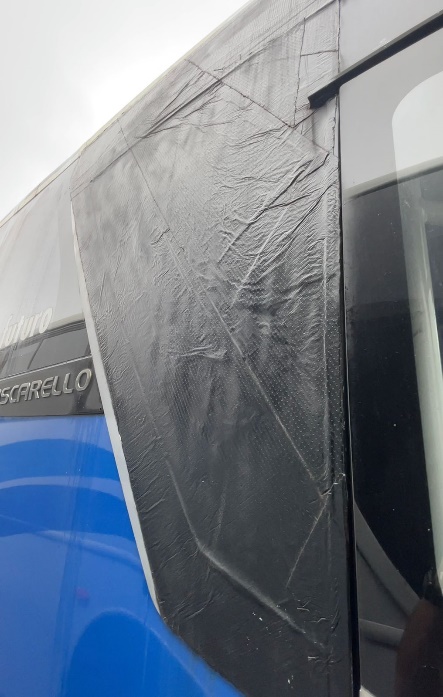 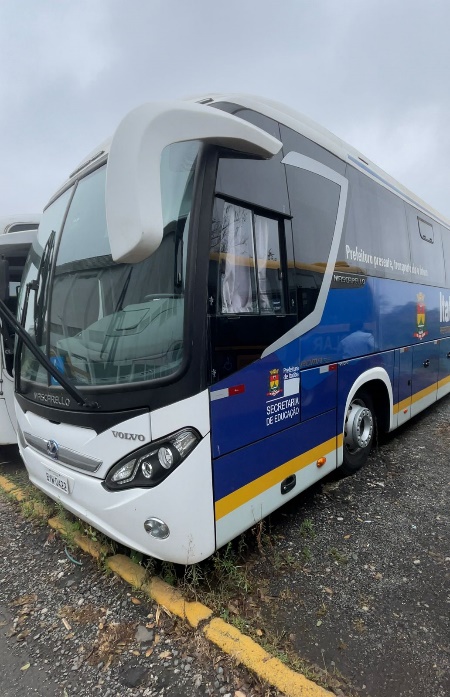 